ОБЩЕРОССИЙСКОЕ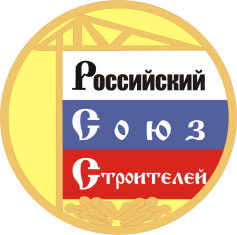 МЕЖОТРАСЛЕВОЕ ОБЪЕДИНЕНИЕ РАБОТОДАТЕЛЕЙ«РОССИЙСКИЙ СОЮЗ СТРОИТЕЛЕЙ»Повестка расширенного заседания Правления РССТема: «Инновационное развитие и технологическая независимость отечественной строительной отрасли, техники и оборудования, как основа достижения целей Стратегии развития строительной отрасли и жилищно-коммунального хозяйства Российской Федерации до 2030 года с прогнозом на период до 2035 года»(г. Новосибирск, МВК «Новосибирск Экспоцентр»,13.02.2023)1Приветственное словоПрезидент РСС  Яковлев Владимир Анатольевич5 минВыступлениеГубернатор Новосибирской области Травников Андрей Александрович10 минВыступлениеЗаместитель Министра строительства и ЖКХ РФ Музыченко Сергей Григорьевич10 минВыступлениеЧлен Правления РСС, Герой Социалистического ТрудаБасин Ефим Владимирович3 минВыступлениеЗаместитель Министра промышленности и торговли РФ Евтухов Виктор Леонидович  (по согласованию)5 минВыступление«Национальный Реестр добросовестных производителей и поставщиков»Президент НОСТРОЙ    Глушков Антон Николаевич15 минВыступление«Новеллы системы технического регулирования в строительстве: усиление роли инженеров»Президент НОПРИЗ Шамузафаров Анвар Шамухамедович15 минДоклад«Инновационное развитие и технологическая независимость отечественной строительной отрасли, техники и оборудования, как основа достижения целей Стратегии развития строительной отрасли»Председатель Комитета РСС по науке и инновационному развитию строительной отрасли Пустовгар Андрей Петрович15 минСодокладПредседатель Комитета РСС по развитию промышленности строительных материаловСолон Антон Борисович      10 минВыступление«Развитие технического регулирования для реализации целей Стратегии развития строительной отрасли: результаты 2023 года и планы на 2024 г.»Директор ФАУ ФЦС Копытин Андрей Викторович6 минВыступление  «О необходимости восстановления государственного контроля и надзора за требованием технических регламентов Евразийского союза»Заместитель Сопредседателя Комитета РСПП, Председатель Совета по техническому регулированию и стандартизации при Минпромторге РоссииЛоцманов Андрей Николаевич 5 минВыступление«Задачи инновационного развития строительного производства для обеспечения объёмов строительства в регионах Сибирского федерального округа»Вице-президент РСС по работе в СФОФедорченко Максим Владиславович5 минВыступление«Применение инновационных технологий КНАУФ в жилищном строительстве» продукт-менеджер компании КНАУФ Сарычев Артем Юрьевич10 минВыступление«Обеспечение стратегических задач развития строительной отрасли за счёт производства строительных материалов и изделий»Генеральный директор ООО «METEOR Lift»Майоров Игорь Николаевич10 минВыступлениеПервый вице-президент РСС Дедюхин Владимир Анатольевичмин